Bus and bus facilities – Sección 5339¿Quiénes son elegibles?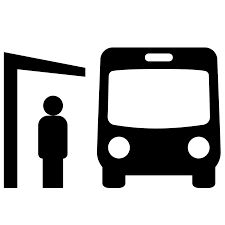 Los receptores directos y autoridades gubernamentales locales que operan o distribuyen fondos para la operación de la ruta fija de autobuses. Además, los subreceptores como las agencias públicas o entidades privadas sin fines de lucro que se dedican a la transportación pública, incluyendo a las organizaciones que proveen servicios a un segmento de la población en general, por edad, discapacidad o bajos ingresos.FinanciamientoLa aportación federal para los proyectos elegibles puede alcanzar hasta un 80% de su costo total y con una aportación local de un 20%.Actividades elegibles: Los fondos se pueden utilizar para el financiamiento de: Proyectos de reemplazo, rehabilitación y compra de    autobuses y vans (Paratransit, Mini-vans).Expansión del servicio de transportación. Equipo relacionado con autobuses y vans. Construcción de instalaciones relacionadas a los autobuses. Mantenimientos de autobuses. Mantenimiento de las instalaciones relacionadas: Instalaciones administrativasInstalaciones de transferenciaCentro de transportaciónTerminales IntermodalesEstaciones de “Park ride”Adquisición e instalación de cobertizos y de Rótulos de Paradas.Adquisición de cajas de tarifas (“fare boxes’) Equipo de accesorio y misceláneo como las unidades de móviles de radioAdquisición de computadoras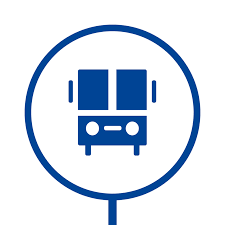 Equipo de garaje (herramientas)Procedimiento para solicitar:Anualmente se publica un aviso para el público en general en los principales periódicos del país, sobre la disponibilidad de los fondos federales y la fecha límite para radicar solicitudes y la dirección a donde deben dirigir las mismas.Además, mediante comunicación escrita, se invita a los alcaldes y jefes de agencia a expresar sus necesidades de transportación pública. Luego se someten a la Autoridad de Carreteras y Transportación (ACT) en la Oficina de Coordinación Federal (OCF), a: PO Box 42007 San Juan, Puerto Rico 00940.En caso de que un ciudadano en particular desee someter una petición, deberá hacerla a través de un Municipio o del DTOP y/o ACT. Para información adicional sobre este y otros Programas visite: https://act.dtop.pr.gov/coordinacion-federal/Asistencia técnica: La OCF de la ACT tiene el personal especializado y disponible para brindarle el asesoramiento técnico para completar los documentos y formularios para radicar su petición. 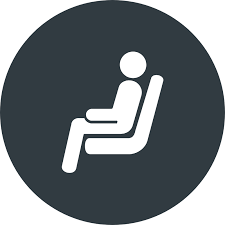 